.«О роли малых фольклорных жанров в период адаптации детей  младшего возраста к детскому саду»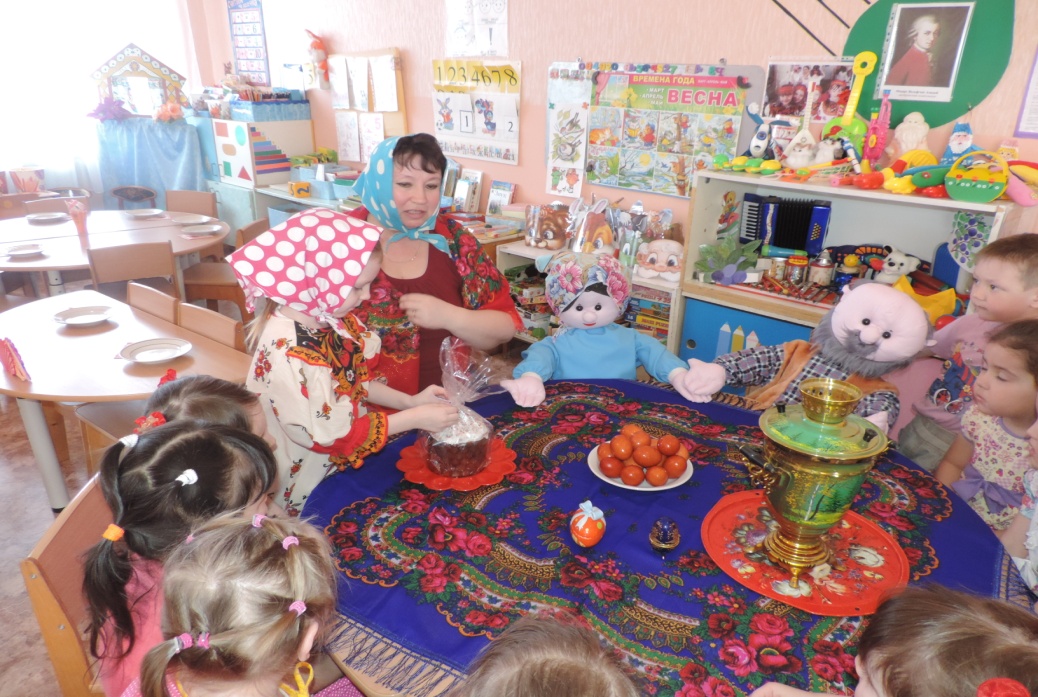   «В потешках, песенках-отражена сущность раннего детства;видеть мир таким, каким он предстает перед взором малютки-без лукавства и фальши».Л.Н. Павлова.              Изучая исследования  психологов Л.Н. Павловой и Н.Н. Палагиной на тему «Фольклор для маленьких», я сделала вывод, что использование фольклора в организации образовательного процесса детей дошкольного возраста соответствует Федеральным государственным требованиям. Народные песенки, потешки, пестушки обеспечивают разностороннее развитие детей по основным направлениям - физическому, социально-личностному, познавательно-речевому и художественно-эстетическому, а также через ознакомление с фольклором идет приобщение к истокам народной культуры. Малые формы русского фольклора играют одну из ведущих ролей в воспитательно-образовательном процессе детского сада. В нем содержится  веками отобранный и практически проверенный материал, который несет в себе высшие гуманистические ценности и прежде всего мысль о том, что ребенок является для взрослого самым крупным богатством на земле; они насквозь пронизаны красотой и любовью. Недаром потешки, пестушки  называют народной дидактикой, школой материнства.       Особую значимость приобретает фольклор в первые дни жизни малыша в дошкольном учреждении,  с его помощью взрослый легко устанавливает с ребенком эмоциональный контакт. Работая с детьми младшего возраста, я столкнулась  с такой проблемой, как адаптация ребенка к детскому саду. Ведь в период привыкания к новой обстановке он скучает по дому, маме, еще не может общаться с другими детьми. У ребенка ломаются ранее сформированные стереотипы, они преодолевают психологическую преграду. Стресс может вызвать у малыша защитную реакцию в виде отказа от еды, сна, общения с окружающими, уход в себя и другое. Чтобы избежать всего этого и сделать переход ребенка из семьи в дошкольное учреждение более плавным, я решила использовать разнообразные виды фольклора. Хорошо подобранная, с выразительностью рассказанная потешка порой помогает установить контакт с ребенком, вызвать у него положительные эмоции, симпатию к пока еще малознакомому человеку-воспитателю.     Свою работу я начала с того, что собрала и систематизировала русские народные потёкши, песенки, пастушки  по использованию в разных режимных моментах. В  фольклорных произведениях есть такой эмоциональный прием, как обращение к ребенку по имени (можно вставить любое имя, не изменяя содержания). Такой прием показывает внимание взрослого к ребенку, уважение к нему, признание уникальности и неповторимости его личности, высшей ценности ее, которая, по выражению известного педагога-гуманиста Я.А.Коменского, дороже всех сокровищ, дороже золота и серебра. Я использую этот прием, когда новичок заходит в группу, говорю:***Кто у нас хороший?Кто у нас пригожий?Ванечка-хороший, Ванечка- пригожий! ***Коленька хороший,Коленька пригожий, Пройди по дороженьке,Топни, Коля, ноженькой.***В светлом теремочке выросла Лизуша.Все ее любят, все ее голубят.***Детям очень нравится, когда к ним обращаются по имени, они перестают плакать и ждут, когда к ним еще раз обратятся.   Детям, которые пришли из семьи в детский сад порой трудно привыкнуть к новой еде. Удачно подобранная потещка помогает и во время кормления. Даже те дети, которые обычно отказываются от еды, начинают есть с удовольствием.***Умница Катенька,Ешь кашку сладеньку,Вкусную, пушистую,Мягкую, душистую.***Трака-муравка со сна поднялась,Птица-синица за зерна взялась,Зайка-за капустку,Мышка-за корку,Детки-за молоко.***     ИЗ за стрессового состояния ребенок, который дома хорошо укладывался  и спал днем, в детском саду, испытывает трудности.  При подготовке таких детей ко сну, я обращаюсь к ним с такими потешками:***Баю-баю-баиньки, прилетели чайки,Стали крыльями махать,Наших деток усыплять.***Я Баю-баю-баю-бай,Ты, собачка, не лай,Белолапа, не скули,Наших деток не буди.***Котя, котенька, коток.Котя — серенький лобок,Приходи к нам ночеватьНаших деточек качать.А уж я тебе, коту,За работу заплачу:Дам кусок пирогаДа кувшин молока.Процесс пробуждения детей  сопровождаю чтением  потешек, пестушек:***Вот проснулся петушок,Встала курочка.Просыпайся наш дружок,Встань, наш Мишенька дружок.***Травка – муравка со сна поднялась,Птица – синица за зерно взялась.Детки, просыпайтесь,С кроваток поднимайтесь.  (При пробуждении всей группы детей можно использовать и  игровой приём с куклой.)***Мы простынку поправляем,Мы кроватку заправляем.Вот так, вот так.Одеяло мы поправим,И постельку мы заправим.Вот так, вот так. Таким образом, фольклор способствует ещё и приучению детей к порядку.Впервые дни пребывания малыша в детском саду многим детям не правятся некоторые процедуры: умывание, раздевание, усаживание на горшок. Для создания положительной установки на предстоящий режимный момент использовала потешки, песенки. Так при умывании детей произносила:***Водичка, водичка,Умой Насте (Кате) личико,Чтобы глазоньки блестели,Чтобы щечки краснели,Чтоб смеялся роток,Чтоб кусался зубок.Когда дети мылим руки, сопровождали их действия потешками:***Ай, лады, лады,Не боимся мы воды.Чисто умываемся,Маме улыбаемся.***В руки мыло мы возьмемИ водичкою польем.Моем руки чисто, чисто.А потом лицо умыли,Носик тоже мы промыли.Полотенцем вытирались,На себя мы любовались.Во время одевания на прогулку:***Вот они, сапожки:Этот с левой ножки,Этот с правой ножки.Если дождик подойдет —Мы пойдем в сапожках.  Во время адаптации есть дети, которые отказываются от участия  в общих играх, уединяются. Я решаю этот вопрос с помощью игровых занятий, в которые ввожу хорошо известные детям потешки. Они вызывают у ребенка желание двигаться, включиться в совместное  игровое упражнение:***Киска, киска, киска, брысь!На дорожку не садись.Наша Оленька (Настенька) пойдет,Через киску упадет!***Скачет зайка маленький,Около заваленки.Быстро скачет зайка,Ты его поймай- ка.   На этапе адаптации использую польчиковые игры, в основу которых положено содержание потешек, пестушек. Они способствуют снятию напряжения, стабилизации эмоционального состояния. Потешки, сопровождающие игру пальчиков, забавляют детей, вызывают у них радость. С помощью пальчиковых игр у ребенка не только развивается мелкая моторика, но и речь. Я включаю пальчиковые игры и на занятиях, и во время игровой деятельности детей.  Малыши очень любят произведения, где упоминаются имена или перечисляются члены семьи, например:***Пальчики, пальчики,Девочки и мальчики.Дружно пальчики  живут,Их по имени зовут:Этот пальчик Машенька,Этот пальчик Сашенька,Посередочке Сергей,А за ними Алексей,Ну а этот Гришка,Гришка – шалунишка.***Этот пальчик – дедушка,Этот пальчик – бабушка,Этот пальчик – папочка,Этот пальчик – мамочка,Ну а этот пальчик – я,Вот и вся моя семья.Особое внимание следует обратить на эмоциональное чтение воспитателем произведений народного творчества. Я стараюсь прочитать так потешки, чтобы ребенок  чувствовал отношение взрослого к описываемым ситуациям.  Кроме того, привлекаю к активному участию родителей малышей, предлагая  широко использовать в повседневной жизни разные формы русского фольклора. С этой целью для родителей группы проводятся консультации и индивидуальные беседы, родителям предложен богатый наглядный книжный и иллюстративный материал.  Детский фольклор позволяет не только облегчить процесс адаптации ребенка к детскому саду, но и способствует его дальнейшему психическому и физическому развитию.  То, что заложено в детстве, будет питать человека на протяжении всей его жизни. Поэтому так важно окружить детей теплом и наполнить их детство настоящими сокровищами народной мудрости.Проект« Нас   учит говорить фольклор»Развитие речи детей младшего  возраста  средствами малогорусского фольклораТип проекта: практико – ориентированныйСроки  проекта: Начало проекта: октябрь 2012гОкончание проекта: май 2013гУчастники проекта: дети, родители, воспитатели, педагог-психолог, учитель-логопед.Образовательная область: коммуникацияРазработчики:   Клынина.В.Н.                                                                                                     «Не условным звукам только учится ребенок, изучая родной язык, он пьет духовную жизнь и силу из родимой груди родного слова. Оно объясняет ему природу, как не мог бы объяснить ее ни один естествоиспытатель; оно знакомит его с характером окружающих его людей, с обществом, среди которого он живет, с его историей и стремлениями, как ни мог бы познакомить, ни один историк; оно вводит его в народные верования, в народную поэзию, как не мог бы ввести ни один эстетик; оно, наконец, дает такие логические понятия и философские воззрения, которых, конечно, не мог бы сообщить ребенку ни один философ».К.Д.УшинскийПаспорт проекта. Анализ проблемы:Одним из приоритетных направлений работы нашего дошкольного учреждения является познавательно-речевое развитие воспитанников, это требует от коллектива углубленной работы по речевому развитию  воспитанников. Начинать эту  работу   необходимо именно в раннем возрасте. Учеными и исследователями уже давно доказано, что то, что упущено в раннем детстве, наверстать впоследствии очень трудно.  Это относится и к  развитию речи. Ранний возраст является периодом, особенно благоприятным для освоения речи. Интенсивное речевое развитие  в  этот  периоде связано с повышением интереса ребенка  к окружающему миру, активной предметной деятельностью.  Речь становится для ребенка необходимой потребностью для общения  с  взрослыми и сверстниками, малыша уже не устраивает   общение на уровне жестов и звукоподражания.  Формирование    активного словаря    важно  и для психического развития малыша, оно  свидетельствует о   переходе  на другую возрастную ступень – от младенчества к раннему возрасту. Педагогам дошкольных учреждений и родителям   важно   оказать ребенку  своевременную действенную помощь в овладении первоначальными навыками общения. Однако  ежегодный   мониторинг речевого развития   воспитанников,  поступающих в нашу группу,     показывает   явное отставание от нормативных показателей   речевого развития, так например в 2011-2012 учебном году из 18 детей поступивших в первую младшую группу  только 21 % детей при общении с взрослыми пользуются  предложениями. Повторить за взрослым предложения из 3-4 слов смогли только 15 % детей.  Длительное время  работая с детьми раннего возраста, я  заметила, что дети положительно  и эмоционально реагируют  на произведения устного народного творчества: песенки, потешки, прибаутки. Они помогают  мне легче найти  контакт с малышами в период адаптации, определить  уровень речевого развития.   Устное народное творчество обладает большими   возможностями,  поэтому я  решила  использовать фольклор для развития речи детей. Так как   роль семьи  в  речевом развитии малышей очень велика, я   стала      активно привлекать  родителей к решению выявленных проблем. Анкетирование  родителей по данной теме  показало следующее:большинство  родителей моих воспитанников отдают приоритет   интеллектуальному развитие – 53% родителей; ,художественно – эстетическое - 21%; физическое – 26% , и не считает нужным  знакомить   детей с произведениями русского народного   творчества, многие  из них не   знают  содержания     произведений данного цикла, использовали  произведения народного творчества только в период раннего  детства - 68% родителей, 19% - продолжают  использовать в настоящее время,  13% родителей не знакомили и не читают в настоящее время  ребенку   произведения устного народного творчества.Таким образом,  я  выяснила, что работа по использованию фольклорных произведений  с детьми раннего возраста    в семье  организована недостаточно. В семьях все меньше и меньше знают  произведения устного народного творчества, родители   помнят лишь несколько   наиболее распространенных   потешек   "Сорока - белобока...".»Ладушки»,    не используют развивающий потенциал   народных произведений, в том числе и для развития речи. Отсюда вытекает проблема разобщенности действий педагогов и родителей  в  вопросах познавательного – речевого развития детей раннего возраста     через знакомство с произведениями русского народного творчества. Еще одна проблема, о которой, тоже необходимо сказать - это    недостаточная  обеспеченность педагогов групп раннего возраста  дошкольных  образовательных учреждений,  комплексными методиками развития речи детей средствами  русского  фольклора.Для решения задач речевого развития мы разработали проект  «Нас учит говорить фольклор»Цель проекта: создание оптимальных  условий для развития речи детей раннего возраста средствами малых фольклорных формЗадачи:*объединить усилия воспитателей и родителей в вопросах   речевого развития посредством  активного использование произведений русского народного творчества через организацию совместных мероприятий в  семейных клубах;*систематизировать работу по использованию произведений устного народного творчества для формирования у малышей речевой активности, первоначальных навыков речевой деятельности, интереса   к фольклорным произведениям;*подобрать и составить   картотеку произведений русского фольклора для использования в совместной деятельности воспитателя с детьми, при организации режимных моментов;*разработать цикл совместных детско-родительских мероприятий для семейного клуба «Мамина школа»;*составить перспективный план, интегрируя произведения малого фольклорного жанра в  образовательные области «Коммуникация», «Здоровье», «Познание»,   «Художественное творчество».Движущие силы проекта: родители, дети, педагоги и специалисты ДОУ.Сдерживающие силы проекта:  отсутствие плана взаимодействия в решении проблемы со специалистами дошкольного учреждения, пассивность родителей.  Варианты решения проблем:  аудиозапись русских народных мелодий, выпуск буклетов, видеофильмов для родителей.Ожидаемые результаты: результатом реализации проекта « Нас учит говорить фольклор» станет:-повышение педагогической компетентности  родителей по вопросам речевого развития  детей раннего возраста;-составлен цикл совместных детско-родительских мероприятий в рамках семейного клуба;- в комплексно- тематические планы будут  включены произведения малого русского фольклора;-в группе оборудована предметно-развивающая среда,  стимулирующая речевую и познавательную активность дошкольников Сроки проведения:  Начало проекта: октябрь 2013гОкончание проекта: май 2014г Описание проекта.В результате  реализации проекта «Нас учит говорить фольклор» будут   откорректированы комплексно-тематические планы воспитательно-образовательной работы по использованию произведений  малого  русского фольклора в непосредственно образовательной деятельности в образовательных областях «Коммуникация», «Познание», « Социализация».  Составление каталога  произведений русского народного  фольклора для использования в повседневной жизни, поможет родителям и педагогам дошкольного учреждения активно применять его в процессе ежедневного общения с ребенком. Занятия в семейном клубе «Мамина школа» в 2012-2013 учебном году будут направлены на решение проблем речевого развития детей, через знакомство с малыми фольклорными формами.   Занятия-практикумы для родителей, совместные  мероприятия детей и родителей расширят практические  умения семьи по овладению методами и приемами   развития всех компонентов устной речи, активизации словаря на основе расширения ориентировки детей в окружающем мире.Консультации  учителя-логопеда, педагога-психолога позволят  родителям  своевременно выявлять и корректировать проблемы . Работа над проектом будет проходить в три этапа:Подготовительный этап: октябрь 2012-ноябрь 2012ггИзучение проблемы:Диагностика речевого развития детей, поступивших в группу;Анализ состояния здоровья воспитанников;Диагностика умственного развития детей  раннего возраста по методике Стребелевой;Анкетирование родителей по вопросам речевого развития;Оборудование предметно-развивающей среды (подбор  иллюстраций к русским народным песенкам, потешкам, оформление библиотеки для родителей, пошив элементов русских народных костюмов, изготовление русских народных инструментов…)Организационный этап: ноябрь 2012г-декабрь 2012гг.Разработка  плана  семейного клуба «Мамина школа»Определение основных направлений работы с детьми и родителями;Корректировка комплексно-тематических планов воспитательно-образовательной работы;Консультации  специалистов учителя – логопеда, педагога психолога о важности своевременного речевого развития воспитанников.Оформление памяток, выпуск буклетов  по теме «Особенности речевого развития детей третьего года жизни».Практический этап: декабрь 2012 –апрель 2013ггПроведение  совместных занятий  детей  и родителей в «Маминой школе»;Занятия – практикумы по овладению методами и приемами речевого развития воспитанников   с использованием элементов малого фольклора;Просмотр видеофильмов, видеороликов из цикла  «  Учимся говорить»;Творческий отчет для родителей в форме итогового  совместного развлекательного мероприятияИтоговый этап, отслеживание результатов.Мониторинг (анкетирование родителей, диагностика речевого и умственного развития, самоанализ педагогической деятельности, эффективность взаимодействия со специалистами)Мероприятия по реализациипроекта.План работы с воспитанниками  по теме «Устное народное творчество в развитии речи детей»Схема реализации проекта через разные виды деятельности.Описание проекта  В период раннего детства фольклор приобретает особую значимость, помогает   найти контакт с малышами. Свою работу я строила на   принципах
тщательного    отбора  художественных текстов  для детей и интеграции фольклорных произведений  в  различные   виды  детской деятельности.Работу по реализации задач образовательной области «Коммуникация»  я ежегодно   начинаю с диагностики развития речи своих воспитанников.  Диагностика составлена на основе критериев речевого развития по программе Е.И.Вераксы «От рождения до школы». Первичную диагностику    провожу  в октябре-ноябре, в зависимости от того, когда заканчивается адаптационный период у малыша,   в конце учебного  года провожу  итоговую  диагностику.   Разрабатывая план, я руководствуюсь       тематическим принципом построения образовательного процесса, используя при планировании современные методические пособия И. Бодраченко «Игровые досуги для детей 2- 5 лет»,Е.Е.Хомяковой « Комплексные развивающие занятия с детьми раннего возраста».Для  создания необходимых условий, способствующих возникновению у детей интереса к устному народному творчеству, я оборудовала  в группе  «Книжный дома»   в русском стиле, с музыкальным звоном колокольчиков, при каждом открывании дверцы дома, малыш слышыт  звук колокольчиков.   В  книжном  доме  разместила  самые разные книжки:   книжки – игрушки, книжки – раскладушки, книжки – картинки, книжки – малышки.  Здесь же расставили  фигурки персонажей знакомых потешек, прибауток, сказок. Своеобразие оформления, яркость и необычность   сразу  же  привлекли внимание детей. Они с радостью и желанием шли в «Книжный дом», рассматривали книги, вспоминали  слова и фразы из произведений устного народного творчества.Организованную образовательную деятельность с использованием русского фольклора я рассматриваю не как традиционную форму обучения, а как  общение с малышами. Занятия строю на активном  соучастие и сотворчестве педагога и ребёнка, добиваюсь, чтобы дети поняли смысловое содержание всего произведения, адекватно на него реагировали.В самом начале учебного года   большинство  из детей  слабо владеет навыками речевой деятельности. На первых порах даже  простые слова  подтверждение или отрицания   являются    достижениями  малыша  и   свидетельствуют об  интересе детей  к играм с песенками и потешками.    Для развития внимания звукам  речи стала учить детей совместно   договаривать и подговаривать слова, выделять голосом некоторые слова в тексте.   Малые формы фольклора являются первыми художественными произведениями, которые слышит ребёнок.Специфика  раннего возраста  требует особой подготовки к  проведению непосредственной образовательной деятельности, поэтому  потешки,  песенки  я всегда  сопровождаю   рассматриванием картинок, игрушек, иллюстраций, широко использую прием присутствия игрового персонажа,    проигрываю  перед детьми разнообразные   действия: животные разговаривают, поют, пляшут, играют и т. д. тобы дети могли наглядно представить себе жесты, мимику, позу того или иного литературного героя   использую широко известный, но эффективный    прием «живые картинки», он  помогает  передать     содержание потешки, индивидуальные особенности животных.     В раннем возрасте очень важно   активизировать словарь, ускорить процесс обогащения словарного запаса малышей. Опыт   работы свидетельствует о том, что   произведения устного народного творчества    содействуют  увеличению  запаса слов ребенка, так как  привлекают  его  внимание    к предметам, животным, людям.   Отметив,  что наибольший интерес у ребят вызывают произведения, в которых имеются звукоподражания голосам животных, описываются их повадки,   к ним очень легко подобрать движения,   стала  активно применять это  в работе.  Речь дети сопровождают движением рук. Доказано, что между речевой функцией и общей двигательной системой существует тесная связь. Совокупность движения тела, мелкой моторики рук и органов речи способствует снятию напряжения, учит соблюдению речевых пауз, помогает избавиться от монотонности речи, нормализует ее темп и формирует правильное произношение.Особенно увлекательны для малышей  потешки, песенки, пальчиковые игры, в которые можно было без труда вставить  имя ребенка, не изменяя его содержания. («Кто у нас хороший?»,  «Наша деточка в дому» и другие).Заучивание стихотворных текстов   с участием рук и пальцев приводит к тому, что ребенок легче и быстрее запоминает, у него  развивается воображение и активизируется мыслительная деятельность.  Впоследствии дети сами выполняют движения под речевое сопровождение: Киска, киска, киска брысь'На дорожку не садись.
Наша девочка пойдет,Через киску упадет .Помимо потешек, прибауток, развивающих мелкую моторику и руку малышей,   учу     их на материале детского фольклора  разнообразным выразительным движениям.  Например, дети показывают, какой  неуклюжий    медведь,  какая хитрая лисичка,  как топает бычок, скачет лошадка, осторожно ходит котик  и т.д.Довольно часто  в организованной образовательной деятельности,  при инсценировании   произведений фольклора,   раздаю  детям  разные  предметы: палочки, камешки, ложки,   платочки, музыкальные игрушки и т.д. Если текст позволяет,   делим детей на две   подгруппы,   когда одни дети выполняют движения, а другие смотрят, а потом наоборот. Часто как музыкальный  инструмент  предлагаю  деревянные ложки. Например, одни дети показывают, как скачут лошадки, а другие стучат ложками, изображая цокот. Для этого надо одну ложку положить на ладонь, и щечкой о щечку ударять. Получается глухой звук, который может быть то громче, если лошадка близко, то тише, если лошадка ускакала далеко. Еще учу детей, проговаривая потешку, ритмично и в такт стучать ложками:  Как у наших у ребятЗастучали ложки в лад.Тук, тук, тук, тук-ай-мо-ли  Всем нам нравятся они.детям нравятся игры с ложками, а для нас  это еще одна возможность  развития у малышей чувство ритма.)   Произведения народного фольклора  могут оказать значительную помощь воспитателям раннего возраста и  в  развитии артикуляционного и голосового аппарата. Для артикуляционной и пальчиковой гимнастики  я отобрала   народные игры:  «Сорока-ворона», «Этот пальчик — дедушка»,   «Этот пальчик в лес ходил» и др. Эти произведения  способствует развитию моторики рук, вырабатывает умение проговаривать текст совместно с выполняемыми действиями. Активно применяю  еще один вид фольклора –заклички. Именно заклички стимулируют ребенка к использовать голосовой аппарат с разной силой:  «Скажи, громко   , чтобы солнце тебя услышало!». Солнышко, появись!Красное, нарядись!Чтобы год от годаБыла у нас погода!Основы своевременного развития  связной речи,  закладываются  в раннем детстве, фундаментом ее  является диалог.   Заучивание и обыгрывание    фольклорного текста помогает нашим  детям освоить вопросительную интонацию. Например: Кисонька – Мурысонка, где была?, Эти упражнения с тексом    развивают интонацию, выразительность детской речи.    Произведения русского фольклора  систематически использую   и в продуктивных видах детской деятельности:  занятии лепка - лепим оладушки, обыгрываем потешкой «Ладушки-ладушки испечем оладушки», на рисовании «Дорожка»-обыгрываем потешкой «По дорожке Ваня шел» и т. д.Таким образом, использование на занятиях малых форм фольклора, делает занятия эмоциональными, интересными, что способствует лучшему усвоению материала.Основополагающим  фактором  полноценного речевого развития малышей является  использование  дидактических пособий. Мы подобрали и подготовили для работы как плоскостные, так и обычные пособия: картонные ширмы с плоскостным изображением; « живые» картинки;   ширмы с элементами панорамы; тесненные картонные картинки  ); плоскостные фигурки людей и животных (со статистическими и подвижными частями); разные виды театров.( по рекомендациям Л.Павловой). На городском  фестивале педагогических идей в 2011 году представила коллегам свое многофункционально пособие «Чудесная ширма »Мой  опыт работы показал, что целенаправленное и систематическое использование малых фольклорных форм в организованной образовательной деятельности повышает уровень речевого развития.  Однако   навыки  общения формируются у малышей более всего  в процессе  совместной с педагогом деятельности, выполнении режимных процессов, овладении навыками самообслуживания и т.д. и  вновь  оптимальным средством является произведения русского фольклораПедагоги, работающие с детьми раннего возраста, хорошо знают,  что проведение некоторых режимных моментов вызывает отрицательные эмоции у детей, избежать этого мне тоже   помогают   малые фольклорные произведения.  Я составила  картотеку  произведений русского фольклора к режимным моментам: умывание, прием пищи, одевание, дневной сон.  Многие  из этих  произведений хорошо знакомы педагогам дошкольных учреждений.  Например,   малыши не умеют и не любят одеваться сами, часто отвлекаются.  Для того чтобы они  овладели    необходимыми  навыками     одевания,    читаю   потешку «Вот они - сапожки». Процесс умывания детей сопровождаю   потешкой «Чистая водичка моет Саше личико». Фольклорные произведения сопровождают  наших  малышей в течение всего дня.  Детей, у которых плохой аппетит    настраиваю  на прием пищи не уговорами  и строгостью, а приговаривая : «Умница, Машенька, ешь кашку сладеньку, вкусную душистую»  Впервые месяцы  посещения   детского сада дети  часто отказываются ложиться спать, сон у них недлительный и беспокойный,  этим детям  я     напеваю  русские колыбельные, они снимают напряжение малыша, улучшают эмоциональное состояние.   Значительную работу   провожу   с родителями воспитанников, работа   вечерней адаптационной группы «Общение», расширила круг обсуждаемых  проблем, это   побудило нас   продолжить работу с родителями.   Свою  работу с семьей  я провожу   в  клубе «Молодые родители»,  основная цель, которую я   определила  для себя это: повышение педагогических знаний и оказание психолого – медико – педагогической помощи родителям раннего возраста по вопросам  развития  и воспитания детей раннего возраста.Анкета для родителей.1. Какие малые формы фольклора Вы знаете?2. Какие используете с детьми? С какой целью?3. Загадываете ли детям загадки? Как часто?4. Какие потешки Вы знаете?5. Поете ли Вы своим детям колыбельные песни?Какие?6. Как Вы считаете, какое значение имеют   произведения русского фольклора  в жизни ребенка?7.  Что для вас важнее интеллектуальное, художественное или физическое развитие малышВ результате анкетирования выяснилось: большинство современных родителей ориентированы на интеллектуальное развитие – 53% родителей ,художественно – эстетическое - 21%, физическое – 26% , и не считает нужным  знакомить   детей с произведениями русского народного   творчества, многие  из них не   знают  содержания     произведений данного цикла, использовали  произведения народного творчества только в период раннего  детства - 68% родителей, 19% - продолжают  использовать в настоящее время,  13% родителей не знакомили и не читают в настоящее время  ребенку   произведения устного народного творчества.   Диагностика развития речи детей первой младшей группы3.Анализ результатов  работы по развитию речи детей раннего возраста  средствами русского фольклора, показывает позитивную динамику: в 2011-2012 году детей с высоким уровнем речевого развития  было 47 процентов, в 2012-2013году – 59 процентов, в 2011-2012 году- 61%.5.Опыт   работы по знакомству детей с произведениями русского народного творчества неоднократно представляла коллегам, освещался в местных   средствах массовой информации,6.Разработанные практические  материалы   используются  для    совершенствования  деятельности воспитателями групп раннего возраста, специалистами   городских  дошкольных учреждений  по  оказанию квалифицированной помощи семье в познавательно – речевом развитии;7.Разработан  цикл  рекомендаций родителям  по воспитанию и развитию ребенка раннего возраста;8.В   методическое пособие  «Взаимодействие семьи  и дошкольного учреждение»  в раздел  «Современные формы  взаимодействия с родителями» включены материалы  из опыта работы. 9.Опыт работы по теме «Роль устного народного  творчества в речевом развитии детей раннего возраста» представляла   коллегам  дошкольных  учреждений города (2011г.),  провела  цикл интегрированных  занятий  с элементами русского фольклора для воспитателей групп раннего возраста  на  городском  методическом объединении (2012г), презентовала  опыт работы по использованию  произведений устного народного творчества в  организованной образовательной    деятельности (2013г).  Литература1.Печора К.Л., Пантюхина Г.В., Голубева Л.Г.          Дети раннего возраста в дошкольных учреждениях – ВЛАДОС, 2002. 2.Лямина Г.М. Развитие речи ребенка раннего возраста: Методическое пособие. – М.: Айрис-пресс, 2005. 3.Бондаренко А.К.Дидактические игры в детском саду.- М.: Просвещение,19914.Галанова Т.В. « Развивающие игры с малышами до 3х лет», Ярославль,1996 5.Программа А.Г. Григорьевой «Кроха».11.Новосёлова С.Л. «Дидактические игры с малышами до 3х лет».12.Соловьёва Е. Адаптация ребёнка к условиям детского сада».//Дошкольное воспитание,№8 1993,13.Павлова Л.Н., Волосова Е.Б., Пилюгина Э.Г.Раннее детство: познавательное развитие. Методическое пособие. – М.: Мозаика-Синтез 2000гНазвание проектаНас учит говорить фольклорРазработчики проекта(  Клынина.В.Н.) МДОУ ЦРР- д/с № 6                                                                                                                                                                                                                                                                                                                                                                                                                                                                                                                                                                                                                                                                                                                                                                                                                                                   Цель проектаРазвитие речи детей младшего возраста средствами  малого русского фольклора.Сроки реализации проектаОктябрь  2012 - май 2013гЭтапы реализации проектаОктябрь  - ноябрь 2012гНоябрь-декабрь 2012гДекабрь 2012г- май 2013гКраткое представление проекта( состояние данной сферы, проблемы,  которые будут решены реализацией проекта)Ранний возраст является  наиболее благоприятным периодом для развития речи ребенка. На втором году жизни у малыша заметно возрастает потребность в активном познании окружающего мира, что вынуждает его постоянно обращаться к помощи взрослых, стимулирует  речевую активность. Оттого насколько активно мы взрослые будем помогать малышу усвоить речевые нормы, во многом зависит  своевременное  освоение самостоятельной речью. Однако  многолетний  опыт   работы  с детьми раннего возраста позволяет утверждать, что количество детей, поступающих в дошкольное учреждение с низким уровнем речевого развития,  не соответствующим   возрастным показателям ежегодно увеличивается: так например, в 2009-2010гг - 35% .в 20011-2012гг-39%, 2012-2013гг-41%.  Сложившаяся ситуации вызвана рядом причин среди :*пассивное отношение родителей  к проблемам речевого развития именно в раннем возрасте, многие из родителей не замечают  отставания своего ребенка в  речевом развитии,  связывая это с индивидуальными  особенностям малыша.*большая часть родителей  недостаточно  осведомлена  с возрастными показателями речевого развития детей третьего года жизни.*очень часто родители используют для речевого развития сложный и непонятный  детям  игровой и дидактический материал.Сложившаяся ситуация побудила нас к поиску оптимальных средств  речевого развития именно в раннем возрасте. Для этого мы решили использовать произведения русского фольклора, как наиболее простой  и доступный для восприятия  детьми   материал. Мы отметили  преимущества произведений  русского фольклора: он легко запоминается детьми, данные произведения легко обыграть, сочетать с любыми видами движений.  Произведения малого русского фольклора  можно  использовать     как в режимных моментах, на прогулке, так и в непосредственно образовательной деятельности. Поэтому для решения проблем речевого развития мы решили разработать и реализовать проект «Нас учит говорить фольклор» по развитию речи  посредством  произведений  малого русского фольклора.Ожидаемый результатПериод реализацииОбъем финансированияАнкетированиеродителей «Как мыразвиваемречь ребенка дома»Выявлениепрактическихи теоретических умений родителей поразвитиюречи ребенка, как средства общения.Определение наиболее интересных методовформирования речевой активности в домашних условиях.Выяснить, насколько активно применяют родители малые фольклорные формы.Без финансированияПодборпроизведений русского фольклора для использования в совместнойобразовательной деятельности: НОД, режимных моментах, прогулках и т.д.Составление картотеки произведений малого русского фольклора для детей раннего возраста.ОктябрьБез финансирования.Анализ комплексно-тематического планирования по программе Е.Вераксы «От рождения до школы», с целью выявления возможности интеграциипроизведений малого русского фольклора в НОД.Корректировка комплексно –тематического планирования, интеграцияпроизведений фольклора в НОД.Без финансированияРодительское собрание: « Какразвивать речь ребенка в раннем возрасте»:*консультации специалистов ДОУ - учителя - логопеда, педагога-психолога, врача-педиатра.Составление памяток для родителей«Показатели развития речи ребенка третьего года жизни»Оформление буклетов «Речь и движение».Без финансированияДиагностика речевого развития воспитанниковПодбор диагностических методикБез финансированияМодернизация предметно-развивающей среды согласно ФГТ.Подбор оборудования и материала согласно изучению лексической темы.Спонсорская помощь родителей.Занятия в семейном клубе «Мамина школа»Детско-родительское занятие «Петушок»Знакомство родителей с произведениями русскогофольклора с цель последующего использования в домашних условияхБез финансированияОформление передвижной библиотеки для родителей «Учите ребенка говорить»Подбор книг, иллюстраций к произведениям малого фольклорного жанраЗанятиев семейном клубе «Мамина школа»Видеосюжет «Калейдоскоп наших игр и занятий»Знакомство с положительным опытом семейного воспитания потеме речевого развития.Без финансированияОформление папки-раскладки для родителей «Развивая движения - развиваем речь»Подгрупповые практические уроки по обучению родителей приемам работыБез финансированияЗанятия всемейном клубе «Мамина школа»Мастер – класс учителя –логопеда. «Логоритмические упражнения в развитии речи ребенка»Без финансированияДетско – родительское занятие «Волшебная палочка» Цель: показать родителям взаимосвязь  движений и речи в развитии ребенка раннего  возраста,   познакомить с   подвижными  играми  для детей раннего возраста.Разработка буклета для родителей « Рука развивает мозг». Пальчиковые игры по произведениям малого русского фольклора.Без финансированияАкция  «Подари ребенку книгу»Пополнение детской библиотекикнигамии иллюстрациями к русским народным песенкам, потешкам, прибауткам.Без финансированияИтоговое детско-родительское мероприятие  с элементами русского фольклора «В гости к бабушке Матрене»Продемонстрировать родителям достижения и успехи детейв речевом развитии.Без финансированияИтоговый мониторинг: *диагностика  речевого развития воспитанников,*диагностика умственного развития детей ( Стребелева)*анкетирование родителей по проблеме Разработаны диагностические методики.Без финансирования.ТемамесяцФольклорный материалФольклорный материалФольклорный материалФольклорный материалТемамесяцПотешки Загадки,речевые игрыПодвижные игрыТеатрСентябрьЧасти телаРазучивание потешки «Водичка, водичка»Цель: получать радость от чтения новой потешкиИгра «Дарики, дарики, летели комарики»Цель: Закреплять название частей  тела человека«Здравствуйте ручки» Цель: закрепить названия частей телаСемьяРазучивание потешки «Это вся моя семья»Цель: закреплять знания детей о членах семьиП/и «Каравай»Цель: учить выполнять движения в соответствии с текстом.Настольный театр «Курочка ряба»Овощи, фруктыРазучивание потешки «Умница Катенька, ешь кашку сладеньку».Цель: учить получать радость от чтения новой потешкиЗагадки об овощах и фруктахЦель: учить понимать образный язык загадокИгра «Огуречик»Цель: учить убегать по сигналу.Настольный театр «Репка»ноябрьОсеньПовторение   потешки «Водичка, водичка»Цель: воспитывать положительное отношение к умываниюИгра «У медведя во бору»Цель: учить выполнять движения в соответствии с текстом. Кукольный театр   «Теремок»ОдеждаРазучивание потешки «Вот они сапожки»Цель: воспитывать положительное отношение к одеваниюИгра-имитация «Одевают детишки»Игра «Зайка беленький сидит»Цель: учить выполнять движения в соответствии с текстом.Театр на рукавичках «Все спят»Декабрь Домашние животныеРазучивание потешки «Наши уточки с утра»Цель: закрепить умение звукоподражания.Загадки о домашних животных.Цель: учить понимать образный язык загадокИгра «Идет коза»Цель: учить убегать по сигналу.Кукольный спектакль «На бабушкином дворе»Новогодний праздникРазучивание потешки «Пальчик - мальчик»Новогодние загадки,новогодниеподелки.Хоровод-игра «В лесу родилась елочка» Цель: учить выполнять движения в соответствии с текстом.Январь ЗимаРазучивание колыбельной «Баю-баю, баиньки,купим сыну валенки»Цель: вызвать у детей положительное отношение к дневному снуЗагадки о зимних явленияхИгра «Как на тоненький ледок»Цель: учить выполнять движения в соответствии с текстом.Настольный театр «Спи младенец мой усни»Зимняя одеждаРазучивание потешки «Наша Маша маленька..»Цель:  закрепление элементов зимней одеждыМузыкально-ритмическая игра  «Вот как мы умеем»Цель: учить выполнять движения в соответствии с текстом. Театр родители-детям   «Заюшкина избушка»Февраль МебельРазучивание потешки «Пампушки»Цель: развивать речевое внимание.Игра: «Птички в гнездышках».Цель: Учить действовать  по сигналуПальчиковый театр «Маша и медведь»Дикие животныеРазучивание колыбельной «Бежала лесочком лиса с кузовочком»Цель:  мотивация  детей к  активному подговариванию   фраз и предложений.Загадки о диких животныхЦель: учить  узнавать  и называть животных по перечисленным особенностямИгра «Гуси-гуси»Цель: формировать предпосылки диалогической речиТеатр перчаток «Теремок»МартМамочка мояРазучивание потешки «Свинка Ненила»Цель: воспитывать любовь к родным и близким, побуждать называть мена членов своей семьи.Игра «Лиса и зайцы»Цель: учить выполнять движения в соответствии с текстом.Настольный театр « Сказка о глупом мышонке» С.МаршакТранспортРазучивание потешки  «Из-за леса из-за гор», «Сидит белка на тележке»Цель: развитие мелкой моторики  Картинки-загадки о транспорте.Цель: определять  и находить картинку  транспортного средства   по названным признакамИгра «Чики-чики-чикалочки»Цель: доставить радость от знакомой игрыТеатр игрушек «Спала кошка на крыше»Л.Толстой.Апрель ВеснаРазучивание потешки «Рябина»Цель: активизация и расширение словаря детейЗагадки о весенней природе.Игра : «Через ручеек»Цель: выполнение действий в соответствии с указанием взрослого.Театр на магнитах « Девочка-ревушка»А.Барто.ОбувьРазучивание потешки «Сапожок»Цель: закрепление    в речи названия предметов одеждыКартинки-загадки о предметах одеждыИгра «Скачут по дорожке желтые сапожки»Цель: развитие речевого вниманияКукольный театр «Топотушки»З. АлександроваМайПосудаРазучивание потешки: «Курочка-рябушечка»Цель: формирование навыков диалогической речиЗагадки о посуде.Цель: учить понимать образный язык загадокИгра: «Вышла курочка гулять»Цель: учить выполнять движения в соответствии с текстом.Пальчиковый театр «Маша обедает»Т.КапутекянРаздел программы             Виды деятельностиИгровая деятельность1.Дидактические игры:«Наши игрушки»«Игры  с водичкой»«Кукла Маша одевается»«Угощаем куклу кашей»«Кто где?»«Найди маму»« Домашние животные» «Большой – маленький»«На бабушкином дворе»2.Сюжетно – ролевые игры:«Кисонька, где ты  была?»«Мама и дочка»«Готовим обед для собачки»«Котик хочет кушать»«Постройка забора  для лошадки»«Полечим собачке лапу»«Завяжем котику бантик»«На паровозе покатаем зверей»«Угощение для собачки»3.Подвижные игры:«Пес Барбос»«Кот и мыши»«Лошадки»«Курочка хохлатка»«Птички в гнездышках»«Найди кота»«Догони собачку»«Зайка беленький сидит»«Зайцы и лисичка»Игра «Заинька походи»Непосредственно – образовательная деятельностьОбразовательная область «Коммуникация».  «Домашние животные»« Кукла Маша»«Кто в лесу живёт?»  Образовательная область «Познание»«Курица с цыплятами»«Как зовут лошадку?»«Зимняя сказка»«Дикие звери живут в лесу» Образовательная область «Чтение художественной литературы».  Комплексное занятие. Чтение стихотворения А.Барто «Лошадка». Рисование пальчиком.   Игра – развлечение. Театр игрушек по потешке «Бу-бу, я рогатый».Чтение потешки «Как по снегу, по метели, трое саночек летели».Инсценировка сказки «Козлята и волк».Образовательная область «Художественное творчество». Рисование.«Петушок, петушок, золотой гребешок»«Солнышко лучистое»«Кто в лесу живет?»Художественное творчество. Лепка.«Шла собачка через мост»«Оладушки для бабушки»«Качи-качи-калачи»«Приглашаем мишку, лисичку, зайку в гости»Образовательная область «Познание» Конструктивная деятельность.«Домик для собачки Жучки»«Домик для животных»«Горка»«Башенка и лисичка»Театрализованная деятельностьНастольный,   пальчиковый, кукольный и другие виды театров.Инсценировка русских народных сказок:«Репка»«Колобок»,Театрализованное представление сказок:«Колобок»«Заюшкина избушка»«Курочка ряба»Показ театрализованных .кукольных представлений родителями для детей.Художественная литератураЧтение  потешек:«Тили – бом»«Пошел котик на торжок»«Киска»     В.Берестова «Котенок»          «Ты, собачка не лай»Рассказывание стихотворения А.Барто:«Лошадка»«Кто как кричит?»«Бычок»«Мишка»«Зайка»Чтение р.н.сказки: «Заюшкина избушка»«Теремок»,«Репка»«Волк и козлята»КритерииПроизносит фразу из двух слов. Понимает несложный рассказ по картинке, отвечает на простые вопросыПроизносит двухсложные слова («тетя», «Катя») или два слога из трехсложных слов («синя»- машина)При общении с  взрослыми пользуется трехсловными предложениями, употребляя прилагательные и местоименияПытается произносить трех-, четырехсложные слова («павозик»-паровозик). Повторяет за взрослым сочетание из двух слов: «Мама Лена». Строит предложения из двух слов («Мама, дай»)Употребляет местоимения, множественное число и прошедшее времяПонимает простой рассказ взрослого о событиях прошлого. Правильно называет один цвет. Называет свой пол. Имя и фамилию. Понимает 2-3 предлога. Описывает события. Делится своими переживаниями.Повторяет за взрослым простые предложения из 3-4 слов. Повторяет предложения, состоящие из 6 слогов и двух чисел. Строит предложения из 3-4 слов, простые и сложносочиненные. Начинает задавать вопросы: «Где?», «Куда?», «Когда?»Повторяет за взрослым двустишие. Строит многословные, в том числе сложносочиненные и сложноподчиненные предложения (Когда мой папа придет с работы, мы пойдем гулять»). В знакомых словах произносит все слоги. Часто задает вопросы «Почему?», «Когда?», «Где?», «Зачем?»Памятка родителямЧто можно посоветовать взрослым в обучении ребёнка речи на втором – третьем году жизни?Не молчите. Не следует заменять слово жестом, возгласом, действием. Ребенок будет много понимать, но не включать слово в свою активную речевую деятельность. Слово становится для ребёнка невротизирующим, лишним фактором.Не останавливайтесь долго на чисто эмоциональном общении. Просто улыбка- это ещё не любовь. Ребёнок должен слышать ласковое слово, а не только видеть ласковый взгляд. Он (взгляд) сам по себе ничего не даст в развитии речи.Не ограничивайте интерес к людям. Если ребёнка больше интересует игрушка, а не общение по поводу той же игрушки, стоит задуматься: а всё ли правильно делаем? В этом случае как раз не хватает эмоциональной составляющей. Внимание заменяется большим количеством игр, игрушек.Не опускайтесь до детской речи. Ребенок для усвоения грамоты в дальнейшем должен слышать правильно оформленную речь.Не говорите много и быстро в присутствии ребёнка. Ребёнок не сможет выделять из речи словесные конструкции, усваивать их.Не нагружайте лишней информацией. Слово - такой же раздражитель для нервной системы, как и все остальные (звук, свет, боль).Для двухлетнего ребенка слово начинает становиться символом, знаком для определения предмета или действия.  Результаты реализации проекта:1.Контроль за нервно – психическим развитием ,еще один показательэффективности работы воспитателей групп раннего возраста. Быстрый темп  развития детей раннего возраста , (по утверждению Ксении Печоры  доцента кафедры поликлинической педиатрии) в дошкольном учреждении  должен  систематически контролироваться. Ею были  предложены  карты нервно – психического развития, определены возрастные периоды и показатели  развития ребенка от1 -3года жизни, по которым я  работаю. Для контроля   выделяются  следующие критерии: активная речь, сенсорное развитие, игры и действия с предметами, изобразительная деятельность , конструктивная деятельность, формирование навыков самостоятельности, двигательные навыки. Полученные  данные позволяют мне вовремя обнаружить первоначальные отклонения в развитии и поведении ребенка, в том числе и речевом, распределить детей по подгруппам соответствующего уровня развития. Своевременно организованная работа дает положительные результаты, что подтверждают следующие данные: в 2010 году соответствовало  показателям развития    64% детей,   в 2011г- 86%,2012г -89%  детей. В 2010 г детей опережающих развитие было 2%, в 2011г -17%, 2012г-19%. 2.Ежегодное  отслеживание  (в начале и конце учебного года) умственногоразвития по методике Елены Антоновны Стребелевой. так же подтверждает результативность моей педагогической деятельности. Диагностику  проводитпедагог- психолог дошкольного учреждения. Методика включает  в себяследующие задания:спрячь шарик; разборка и складывание матрешки;разборка и складывание пирамидки;парные картинки; цветные кубики разрезные картинки;конструирование из палочек;достань тележку; нарисуй; лови шарик.Полученные  данные подтверждают стабильно  высокиерезультаты моей работы с воспитанниками:  так высокий уровень умственногоразвития воспитанников в 2013году вырос на 27% в сравнении с 2011 годом.4. Включение родителей в совместную деятельность  расширяет их  знания о  воспитании  и развитии  ребенка,   об эффективности проводимых мероприятий  я могу судить  по степени участия  родителей   жизнигруппы и дошкольного  учреждения.